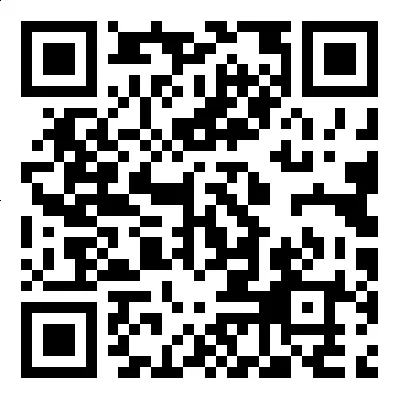 附件1南昌县2024年县内选调中小学在编教师岗位表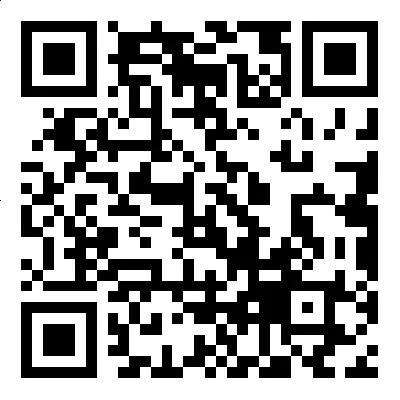 附件2诚信报考承诺书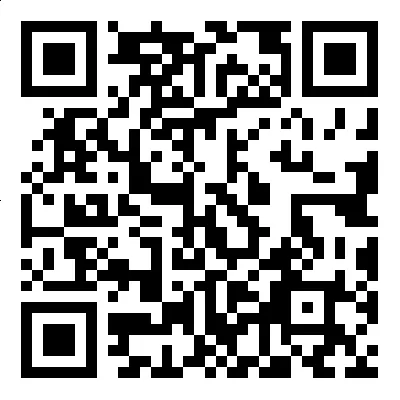 附件3同意报考证明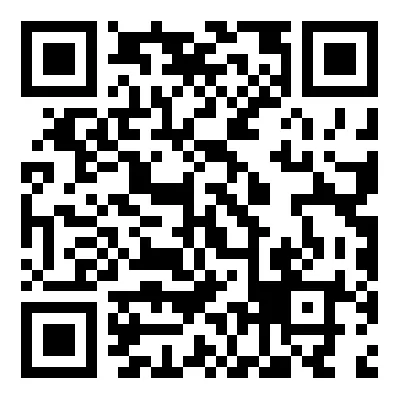 附件4《江西省中小学教师招聘考试大纲（2022年修订版）》